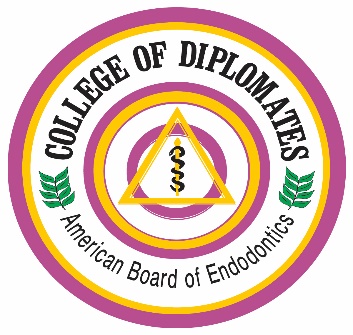 College of Diplomates Summer Conference 2018Schedule of Events(The COD is an ADA CERP-Recognized Provider)Thursday, August 21-5 p.m.	The College of Diplomates is offering mock ABE Oral Board examinations (9 slots) and Case Portfolio review (6 slots) for ABE candidates that register for the College of Diplomates Summer Conference.  Spaces are limited. 					Mock ABE Oral Boards (2) 30 minute oral exams with 2 examiners + 10 minutes of feedbackLimit 9 candidates		ABE Case History Portfolio Review / Feedback30 minutes sessions per candidate with 1 examiner; feedback on 2 cases Limit 6 candidates6 - 9 p.m.	Welcome Reception- outdoor patioFriday, August 37 -9 a.m.		Breakfast 8 – 9:30 a.m. 	The Opioid Crisis- How Did We Get Here and What Do We Do Now?  Implications for Dental Practice.	DEA Agent9:30 – 10 a.m. 	Break10-12 p.m.	Street Drugs Exposed: What Your Kids and Your Patients Don’t Tell You Dr. Harold L. Crossley, DDS, MS, PhD12:30 – 1:30		Challenging Patients/Challenging Conversations			Dr. Leesa Morrow, PhD, JD, LP 6 - 9 pm		Mixologist/Historian Cocktail hour, followed by DinnerSaturday, August 47 - 9 a.m.		Breakfast Buffet8 – 9:30 a.m.		Managing Pain in the Era of the Opioid Crisis							Dr. Harold L. Crossley, DDS, MS, PhD9:30 – 9:45 a.m. 	Break9:45 - 11:15 a.m.	Non-Pharmacologic Management of Pain Patient 			Dr. Leesa Morrow, PhD, JD, LP11:15 – 11:30 a.m.	Break12 - 1:30 p.m.		Move to Health, Changing the Conversation			Dr. Hope Williamson-Younce, PhD, NP, RN 			Dr. Colleen Shull, DMD, MS	7:05pm 		Group outing- Nationals Game